Publicado en Madrid el 08/04/2019 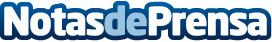 AIS Master, impulsa la utilización de modelos Machine Learning en las entidades financierasAIS Master facilita la trazabilidad de los modelos Machine Learning, impulsando su utilización. Ayuda a comprender los datos (análisis exploratorio), a entender el modelo construido a partir de esos datos y facilita el seguimiento y análisis del comportamiento del modelo, favoreciendo el uso de las metodologías de desarrollo de modelos con Machine LearningDatos de contacto:Maria de la Plaza620 059 329Nota de prensa publicada en: https://www.notasdeprensa.es/ais-master-impulsa-la-utilizacion-de-modelos Categorias: Finanzas Telecomunicaciones Madrid E-Commerce Universidades http://www.notasdeprensa.es